INDICAÇÃO Nº 2212/2020Sugere ao Poder Executivo Municipal que proceda a melhoria na pintura das sinalizações de solo na rotatória da Av. Antônio Moraes Barros no Bairro Jardim Vista Alegre próximo a Escola Odair de Oliveira Segamarchi Profa. Excelentíssimo Senhor Prefeito Municipal, Nos termos do Art. 108 do Regimento Interno desta Casa de Leis, dirijo-me a Vossa Excelência para sugerir que, por intermédio do Setor competente, que proceda a melhoria na pintura das sinalizações de solo na rotatória da Av. Antônio Moraes Barros no Bairro Jardim Vista Alegre próximo a escola Odair de Oliveira Segamarchi.  Justificativa:Fui procurado por moradores da região do bairro Vista Alegre e Santa Alice que relataram esta situação, e estão buscando por providências, referente à sinalização da pintura de solo, que estão fracas e motoristas acabam não respeitando, e isso pode favorecer o acontecimento de acidentes. Plenário “Dr. Tancredo Neves”, em 29 de outubro de 2020.CLÁUDIO PERESSIMVereador – Vice Presidente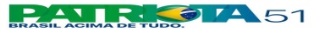 